MinutesTuesday May 31st, 2022 7pmRecreation, Health & Wellness Advisory CommitteeVirtual MeetingMembers Present: Mayor Doug Struthers, Mike Cameron, Jan Fitzpatrick, Sarah Lavallee, Scott Thompson, Angie CameronMembers Absent: Call to Order 
The meeting was called to order by Committee Chair, Jan Fitzpatrick at 7:06 p.m.
Disclosure of Pecuniary Interest and Nature Thereof: NoneApproval of the Agenda

Moved by: Scott Thompson 	Seconded by: Angie CameronBe it resolved that the Recreation, Health and Wellness Advisory Committee does hereby approve the Agenda as circulated.CARRIED
Approval of Meeting Minutes May 17th, 2022

Moved by: Sarah Lavallee		Seconded by: Angie CameronBe it resolved that the Recreation, Health and Wellness Advisory Committee does hereby approve the Minutes for the meeting of May 17th  2022, as circulated.CARRIED
Update: ParticiPACTION Community Better Challenge
- Registration
Angie reported that Sainte_Marguerite Bourgeoys elementary school is registered and ready to record student activity during June, and she will confirm with MPS on Wednesday. 

- Advertisement/invitations
Sarah noted that the majority of the posters are now displayed around the village, and several were left at the municipal offices for posting in the office and at Eastons Corners. The cards are also ready to go and will be distributed in June. Scott will collect any photos taken, and will try to set up a date to distribute the cards with volunteers from Merrick School. Jan has sent information letters to most of the local organizations. The library is all ready to help those who have no technology. She requested contact information for a few extra organizations, such as the woman’s walking group. 
- Events
Kick off events at the schools are organized. Everyone is invited to the walk at 6 pm starting at the library, rain or shine. New Business
None
Next Meeting Date
Next meeting is on Tuesday June 21st 2022 at 7 p.mAdjournmentMoved by: Scott Thompson 	Seconded by: Angie CameronBe it hereby resolved that the Recreation, Health and Wellness Advisory Committee does hereby adjourn at 7:42 p.m.CARRIED							______________________Approved Minutes to be signed by Chair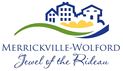 